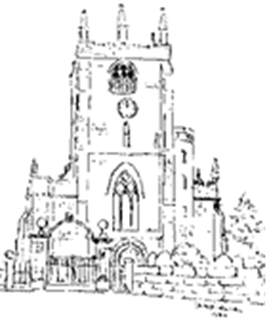 To apply for a wedding at Bunbury Parish please complete the form below - this can be done by either the Bride or Groom. You may have already telephoned the Vicar to discuss your planned wedding.Whoever completes the form must enter their name, the date and email address at the bottom.Please save this file (preferably with your date & names in the filename e.g. 22.08.25-names) and e-mail to the Vicar Rev Tim Hayward at revtimhayward@stbonifacebunbury.org and copy parishadmin@stbonifacebunbury.org.Banns must be published (read out) during a Church service on three Sundays before the marriage.  The first publication will be three months before the marriage date.At St Boniface we normally publish Banns during our main Sunday 10.30am service.In exceptional circumstances (e.g. if the couple are living overseas) and you would like to arrange for the publication to be on a particular Sunday(s) please advise us when you complete the “Confirmation of Requirements” form.If either of you are not resident in Bunbury Parish you must also have your Banns read in the Church of England Parish(s) in which you live. To identify your Church of England Parish go to http://www.cofe.anglican.org and enter your postcode in the box "To find a church near you".Included below are questions about your parents that have to be returned to the Borough Registrar on the Marriage certificate.The church calendar on the church’s website will show if your preferred date is currently free. However, there may be plans and commitments not yet shown. When you meet Rev Tim for the first time to discuss your wedding, he will also need to do a formal identity check. Please ensure that you both bring the necessary documents for identification. The documents required are:Photo ID 	Current, signed passport or                   	Current, full and valid photo-card UK driving licence and original birth 		certificate. 		N.B. if your photo ID is a driving licence it is essential that you 			also bring your (original) Birth Certificate.Proof of address 	Recent utility bill or                             	Current Council Tax bill or                             	Recent bank, building society, credit card statementNB If you have changed your name for any reason please bring full documentation.St Boniface Church – Bunbury (& Calveley)Application for a Wedding ServiceI hereby certify that to the best of my belief the answers to the above questions are correctNote * If retired the Registrar requires the last occupation to be also stated.Please save this file (with your date & names in the filename e.g. 22.08.25-names) and e-mail to Revd Tim Hayward at revtimhayward@stbonifacebunbury.org and copy to parishadmin@stbonifacebunbury.org.GroomGroomGroomGroomGroomGroomGroomGroomGroomGroomGroomGroomGroomGroomGroomGroomGroomGroomGroomGroomGroomGroomGroomGroomGroomGroomGroomGroomGroomGroomGroomGroomGroomGroomGroomGroomGroomGroomGroomGroomGroomGroomGroomGroomGroomGroomFull Name:Full Name:SurnameSurnameSurnameSurnameSurnameSurnameSurnameSurnameSurnameSurnameSurnameSurnameSurnameSurnameSurnameSurnameSurnameSurnameSurnameSurnameFirst NamesFirst NamesFirst NamesFirst NamesFirst NamesFirst NamesFirst NamesFirst NamesFirst NamesFirst NamesFirst NamesFirst NamesFirst NamesFirst NamesFirst NamesFirst NamesFirst NamesFirst NamesFirst NamesFirst NamesFirst NamesFirst NamesFirst NamesFirst NamesAddress:Address:Street addressStreet addressStreet addressStreet addressStreet addressStreet addressStreet addressStreet addressStreet addressStreet addressStreet addressStreet addressStreet addressStreet addressStreet addressStreet addressStreet addressStreet addressStreet addressStreet addressStreet addressStreet addressStreet addressTown/CityTown/CityTown/CityTown/CityTown/CityTown/CityTown/CityTown/CityTown/CityTown/CityTown/CityCountyCountyCountyCountyCountyCountyPostcodePostcodePostcodePostcodeEmail:Email:Tel No:Tel No:Tel No:Tel No:Tel No:Years at above addressYears at above addressYears at above addressYears at above addressYears at above addressYears at above addressYears at above addressYears at above addressYears at above addressYears at above addressYears at above addressYears at above addressDate of Birth Rank, profession, or occupationRank, profession, or occupationRank, profession, or occupationRank, profession, or occupationRank, profession, or occupationRank, profession, or occupationRank, profession, or occupationRank, profession, or occupationRank, profession, or occupationRank, profession, or occupationRank, profession, or occupationRank, profession, or occupationRank, profession, or occupationRank, profession, or occupationRank, profession, or occupationRank, profession, or occupationRank, profession, or occupationRank, profession, or occupationRank, profession, or occupationRank, profession, or occupationRank, profession, or occupationAre you related, or connected by marriage to the BrideAre you related, or connected by marriage to the BrideAre you related, or connected by marriage to the BrideAre you related, or connected by marriage to the BrideAre you related, or connected by marriage to the BrideAre you related, or connected by marriage to the BrideAre you related, or connected by marriage to the BrideAre you related, or connected by marriage to the BrideAre you related, or connected by marriage to the BrideAre you related, or connected by marriage to the BrideAre you related, or connected by marriage to the BrideAre you related, or connected by marriage to the BrideAre you related, or connected by marriage to the BrideAre you related, or connected by marriage to the BrideAre you related, or connected by marriage to the BrideAre you related, or connected by marriage to the BrideIf so, howIf so, howIf so, howIf so, howIf so, howIf so, howIf so, howIf so, howIf so, howChurch of England Parish you live inChurch of England Parish you live inChurch of England Parish you live inChurch of England Parish you live inChurch of England Parish you live inChurch of England Parish you live inChurch of England Parish you live inChurch of England Parish you live inChurch of England Parish you live inChurch of England Parish you live inAre you on a church electoral rollAre you on a church electoral rollAre you on a church electoral rollAre you on a church electoral rollAre you on a church electoral rollAre you on a church electoral rollAre you on a church electoral rollAre you on a church electoral rollAre you on a church electoral rollAre you on a church electoral rollIf so, whereIf so, whereIf so, whereIf so, whereIf so, whereIf so, whereIf so, whereIf so, whereIf so, whereMarital statusNationalityNationalityNationalityNationalityNationalityNationalityNationalityNationalityNationalityFather’s Full Name:SurnameSurnameSurnameSurnameSurnameSurnameSurnameSurnameSurnameSurnameSurnameSurnameSurnameSurnameSurnameSurnameSurnameSurnameSurnameSurnameSurnameSurnameSurnameSurnameSurnameFirst NamesFirst NamesFirst NamesFirst NamesFirst NamesFirst NamesFirst NamesFirst NamesFirst NamesFirst NamesFirst NamesFirst NamesFirst NamesFirst NamesFirst NamesFirst NamesFirst NamesFirst NamesFirst NamesFirst NamesFather’s Rank, profession, or occupation*Father’s Rank, profession, or occupation*Father’s Rank, profession, or occupation*Father’s Rank, profession, or occupation*Father’s Rank, profession, or occupation*Father’s Rank, profession, or occupation*Father’s Rank, profession, or occupation*Father’s Rank, profession, or occupation*Father’s Rank, profession, or occupation*Father’s Rank, profession, or occupation*Father’s Rank, profession, or occupation* Deceased? Deceased? Deceased?Mother’s Full NameMother’s Full NameSurnameSurnameSurnameSurnameSurnameSurnameSurnameSurnameSurnameSurnameSurnameSurnameSurnameSurnameSurnameSurnameSurnameSurnameSurnameSurnameSurnameSurnameSurnameSurnameSurnameSurnameFirst NamesFirst NamesFirst NamesFirst NamesFirst NamesFirst NamesFirst NamesFirst NamesFirst NamesFirst NamesFirst NamesFirst NamesFirst NamesFirst NamesFirst NamesFirst NamesFirst NamesFirst NamesMother’s Rank, profession, or occupation*Mother’s Rank, profession, or occupation*Mother’s Rank, profession, or occupation*Mother’s Rank, profession, or occupation*Mother’s Rank, profession, or occupation*Mother’s Rank, profession, or occupation*Mother’s Rank, profession, or occupation*Mother’s Rank, profession, or occupation*Mother’s Rank, profession, or occupation*Mother’s Rank, profession, or occupation*Mother’s Rank, profession, or occupation*Deceased?Deceased?BrideBrideBrideBrideBrideBrideBrideBrideBrideBrideBrideBrideBrideBrideBrideBrideBrideBrideBrideBrideBrideBrideBrideBrideBrideBrideBrideBrideBrideBrideBrideBrideBrideBrideBrideBrideBrideBrideBrideBrideBrideBrideBrideBrideBrideBrideFull Name:Full Name:SurnameSurnameSurnameSurnameSurnameSurnameSurnameSurnameSurnameSurnameSurnameSurnameSurnameSurnameSurnameSurnameSurnameSurnameSurnameSurnameFirst NamesFirst NamesFirst NamesFirst NamesFirst NamesFirst NamesFirst NamesFirst NamesFirst NamesFirst NamesFirst NamesFirst NamesFirst NamesFirst NamesFirst NamesFirst NamesFirst NamesFirst NamesFirst NamesFirst NamesFirst NamesFirst NamesFirst NamesFirst NamesAddress:Address:Street addressStreet addressStreet addressStreet addressStreet addressStreet addressStreet addressStreet addressStreet addressStreet addressStreet addressStreet addressStreet addressStreet addressStreet addressStreet addressStreet addressStreet addressStreet addressStreet addressStreet addressStreet addressStreet addressTown/CityTown/CityTown/CityTown/CityTown/CityTown/CityTown/CityTown/CityTown/CityTown/CityTown/CityCountyCountyCountyCountyCountyCountyPostcodePostcodePostcodePostcodeEmail:Email:Tel No:Tel No:Tel No:Tel No:Tel No:Years at above addressYears at above addressYears at above addressYears at above addressYears at above addressYears at above addressYears at above addressYears at above addressYears at above addressYears at above addressYears at above addressYears at above addressDate of Birth Rank, profession, or occupationRank, profession, or occupationRank, profession, or occupationRank, profession, or occupationRank, profession, or occupationRank, profession, or occupationRank, profession, or occupationRank, profession, or occupationRank, profession, or occupationRank, profession, or occupationRank, profession, or occupationRank, profession, or occupationRank, profession, or occupationRank, profession, or occupationRank, profession, or occupationRank, profession, or occupationRank, profession, or occupationRank, profession, or occupationRank, profession, or occupationRank, profession, or occupationRank, profession, or occupationAre you related, or connected by marriage to the GroomAre you related, or connected by marriage to the GroomAre you related, or connected by marriage to the GroomAre you related, or connected by marriage to the GroomAre you related, or connected by marriage to the GroomAre you related, or connected by marriage to the GroomAre you related, or connected by marriage to the GroomAre you related, or connected by marriage to the GroomAre you related, or connected by marriage to the GroomAre you related, or connected by marriage to the GroomAre you related, or connected by marriage to the GroomAre you related, or connected by marriage to the GroomAre you related, or connected by marriage to the GroomAre you related, or connected by marriage to the GroomAre you related, or connected by marriage to the GroomAre you related, or connected by marriage to the GroomAre you related, or connected by marriage to the GroomIf so, howIf so, howIf so, howIf so, howIf so, howIf so, howIf so, howIf so, howChurch of England Parish you live inChurch of England Parish you live inChurch of England Parish you live inChurch of England Parish you live inChurch of England Parish you live inChurch of England Parish you live inChurch of England Parish you live inChurch of England Parish you live inChurch of England Parish you live inChurch of England Parish you live inAre you on a church electoral rollAre you on a church electoral rollAre you on a church electoral rollAre you on a church electoral rollAre you on a church electoral rollAre you on a church electoral rollAre you on a church electoral rollAre you on a church electoral rollAre you on a church electoral rollAre you on a church electoral rollIf so, whereIf so, whereIf so, whereIf so, whereIf so, whereIf so, whereIf so, whereIf so, whereIf so, whereMarital statusNationalityNationalityNationalityNationalityNationalityNationalityNationalityNationalityFather’s Full Name:SurnameSurnameSurnameSurnameSurnameSurnameSurnameSurnameSurnameSurnameSurnameSurnameSurnameSurnameSurnameSurnameSurnameSurnameSurnameSurnameSurnameSurnameSurnameSurnameSurnameFirst NamesFirst NamesFirst NamesFirst NamesFirst NamesFirst NamesFirst NamesFirst NamesFirst NamesFirst NamesFirst NamesFirst NamesFirst NamesFirst NamesFirst NamesFirst NamesFirst NamesFirst NamesFirst NamesFirst NamesFather’s Rank, profession, or occupation*Father’s Rank, profession, or occupation*Father’s Rank, profession, or occupation*Father’s Rank, profession, or occupation*Father’s Rank, profession, or occupation*Father’s Rank, profession, or occupation*Father’s Rank, profession, or occupation*Father’s Rank, profession, or occupation*Father’s Rank, profession, or occupation*Father’s Rank, profession, or occupation*Father’s Rank, profession, or occupation*Deceased?Deceased?Deceased?Mother’s Full NameMother’s Full NameSurnameSurnameSurnameSurnameSurnameSurnameSurnameSurnameSurnameSurnameSurnameSurnameSurnameSurnameSurnameSurnameSurnameSurnameSurnameSurnameSurnameSurnameSurnameSurnameSurnameSurnameFirst NamesFirst NamesFirst NamesFirst NamesFirst NamesFirst NamesFirst NamesFirst NamesFirst NamesFirst NamesFirst NamesFirst NamesFirst NamesFirst NamesFirst NamesFirst NamesFirst NamesFirst NamesMother’s Rank, profession, or occupation*Mother’s Rank, profession, or occupation*Mother’s Rank, profession, or occupation*Mother’s Rank, profession, or occupation*Mother’s Rank, profession, or occupation*Mother’s Rank, profession, or occupation*Mother’s Rank, profession, or occupation*Mother’s Rank, profession, or occupation*Mother’s Rank, profession, or occupation*Mother’s Rank, profession, or occupation*Mother’s Rank, profession, or occupation*Deceased?Deceased?Wedding DetailsWedding DetailsWedding DetailsWedding DetailsWedding DetailsWedding DetailsWedding DetailsWedding DetailsWedding DetailsWedding DetailsWedding DetailsWedding DetailsWedding DetailsWedding DetailsWedding DetailsWedding DetailsWedding DetailsWedding DetailsWedding DetailsWedding DetailsWedding DetailsWedding DetailsWedding DetailsWedding DetailsWedding DetailsWedding DetailsWedding DetailsWedding DetailsWedding DetailsWedding DetailsWedding DetailsWedding DetailsWedding DetailsWedding DetailsWedding DetailsWedding DetailsWedding DetailsWedding DetailsWedding DetailsWedding DetailsWedding DetailsWedding DetailsWedding DetailsWedding DetailsWedding DetailsWedding DetailsProposed date of WeddingProposed date of WeddingProposed date of WeddingProposed date of WeddingTimeTimeTimeTimeTimeTimeTimeTimeDayDayDayMonthMonthMonthMonthMonthMonthYearYearYearYearYearYearChurch and ParishChurch and ParishChurch and ParishChurch and ParishGDPR ConsentGDPR ConsentGDPR ConsentGDPR ConsentGDPR ConsentGDPR ConsentGDPR ConsentGDPR ConsentGDPR ConsentGDPR ConsentGDPR ConsentGDPR ConsentGDPR ConsentGDPR ConsentGDPR ConsentGDPR ConsentGDPR ConsentGDPR ConsentGDPR ConsentGDPR ConsentGDPR ConsentGDPR ConsentGDPR ConsentGDPR ConsentGDPR ConsentGDPR ConsentGDPR ConsentGDPR ConsentGDPR ConsentGDPR ConsentGDPR ConsentGDPR ConsentGDPR ConsentGDPR ConsentGDPR ConsentGDPR ConsentGDPR ConsentGDPR ConsentGDPR ConsentGDPR ConsentGDPR ConsentGDPR ConsentGDPR ConsentGDPR ConsentGDPR ConsentGDPR ConsentWe give permission for our personal details to be retained by the PCC of the Ecclesiastical Parish of Bunbury for the purposes of carrying out all administrative processes required for the wedding.We give permission for our personal details to be retained by the PCC of the Ecclesiastical Parish of Bunbury for the purposes of carrying out all administrative processes required for the wedding.We give permission for our personal details to be retained by the PCC of the Ecclesiastical Parish of Bunbury for the purposes of carrying out all administrative processes required for the wedding.We give permission for our personal details to be retained by the PCC of the Ecclesiastical Parish of Bunbury for the purposes of carrying out all administrative processes required for the wedding.We give permission for our personal details to be retained by the PCC of the Ecclesiastical Parish of Bunbury for the purposes of carrying out all administrative processes required for the wedding.We give permission for our personal details to be retained by the PCC of the Ecclesiastical Parish of Bunbury for the purposes of carrying out all administrative processes required for the wedding.We give permission for our personal details to be retained by the PCC of the Ecclesiastical Parish of Bunbury for the purposes of carrying out all administrative processes required for the wedding.We give permission for our personal details to be retained by the PCC of the Ecclesiastical Parish of Bunbury for the purposes of carrying out all administrative processes required for the wedding.We give permission for our personal details to be retained by the PCC of the Ecclesiastical Parish of Bunbury for the purposes of carrying out all administrative processes required for the wedding.We give permission for our personal details to be retained by the PCC of the Ecclesiastical Parish of Bunbury for the purposes of carrying out all administrative processes required for the wedding.We give permission for our personal details to be retained by the PCC of the Ecclesiastical Parish of Bunbury for the purposes of carrying out all administrative processes required for the wedding.We give permission for our personal details to be retained by the PCC of the Ecclesiastical Parish of Bunbury for the purposes of carrying out all administrative processes required for the wedding.We give permission for our personal details to be retained by the PCC of the Ecclesiastical Parish of Bunbury for the purposes of carrying out all administrative processes required for the wedding.We give permission for our personal details to be retained by the PCC of the Ecclesiastical Parish of Bunbury for the purposes of carrying out all administrative processes required for the wedding.We give permission for our personal details to be retained by the PCC of the Ecclesiastical Parish of Bunbury for the purposes of carrying out all administrative processes required for the wedding.We give permission for our personal details to be retained by the PCC of the Ecclesiastical Parish of Bunbury for the purposes of carrying out all administrative processes required for the wedding.We give permission for our personal details to be retained by the PCC of the Ecclesiastical Parish of Bunbury for the purposes of carrying out all administrative processes required for the wedding.We give permission for our personal details to be retained by the PCC of the Ecclesiastical Parish of Bunbury for the purposes of carrying out all administrative processes required for the wedding.We give permission for our personal details to be retained by the PCC of the Ecclesiastical Parish of Bunbury for the purposes of carrying out all administrative processes required for the wedding.We give permission for our personal details to be retained by the PCC of the Ecclesiastical Parish of Bunbury for the purposes of carrying out all administrative processes required for the wedding.We give permission for our personal details to be retained by the PCC of the Ecclesiastical Parish of Bunbury for the purposes of carrying out all administrative processes required for the wedding.We give permission for our personal details to be retained by the PCC of the Ecclesiastical Parish of Bunbury for the purposes of carrying out all administrative processes required for the wedding.We give permission for our personal details to be retained by the PCC of the Ecclesiastical Parish of Bunbury for the purposes of carrying out all administrative processes required for the wedding.We give permission for our personal details to be retained by the PCC of the Ecclesiastical Parish of Bunbury for the purposes of carrying out all administrative processes required for the wedding.We give permission for our personal details to be retained by the PCC of the Ecclesiastical Parish of Bunbury for the purposes of carrying out all administrative processes required for the wedding.We give permission for our personal details to be retained by the PCC of the Ecclesiastical Parish of Bunbury for the purposes of carrying out all administrative processes required for the wedding.We give permission for our personal details to be retained by the PCC of the Ecclesiastical Parish of Bunbury for the purposes of carrying out all administrative processes required for the wedding.We give permission for our personal details to be retained by the PCC of the Ecclesiastical Parish of Bunbury for the purposes of carrying out all administrative processes required for the wedding.We give permission for our personal details to be retained by the PCC of the Ecclesiastical Parish of Bunbury for the purposes of carrying out all administrative processes required for the wedding.We give permission for our personal details to be retained by the PCC of the Ecclesiastical Parish of Bunbury for the purposes of carrying out all administrative processes required for the wedding.We give permission for our personal details to be retained by the PCC of the Ecclesiastical Parish of Bunbury for the purposes of carrying out all administrative processes required for the wedding.We give permission for our personal details to be retained by the PCC of the Ecclesiastical Parish of Bunbury for the purposes of carrying out all administrative processes required for the wedding.We give permission for our personal details to be retained by the PCC of the Ecclesiastical Parish of Bunbury for the purposes of carrying out all administrative processes required for the wedding.We give permission for our personal details to be retained by the PCC of the Ecclesiastical Parish of Bunbury for the purposes of carrying out all administrative processes required for the wedding.We give permission for our personal details to be retained by the PCC of the Ecclesiastical Parish of Bunbury for the purposes of carrying out all administrative processes required for the wedding.We give permission for our personal details to be retained by the PCC of the Ecclesiastical Parish of Bunbury for the purposes of carrying out all administrative processes required for the wedding.We give permission for our personal details to be retained by the PCC of the Ecclesiastical Parish of Bunbury for the purposes of carrying out all administrative processes required for the wedding.We give permission for our personal details to be retained by the PCC of the Ecclesiastical Parish of Bunbury for the purposes of carrying out all administrative processes required for the wedding.We give permission for our personal details to be retained by the PCC of the Ecclesiastical Parish of Bunbury for the purposes of carrying out all administrative processes required for the wedding.We give permission for our personal details to be retained by the PCC of the Ecclesiastical Parish of Bunbury for the purposes of carrying out all administrative processes required for the wedding.We give permission for our personal details to be retained by the PCC of the Ecclesiastical Parish of Bunbury for the purposes of carrying out all administrative processes required for the wedding.We give permission for our personal details to be retained by the PCC of the Ecclesiastical Parish of Bunbury for the purposes of carrying out all administrative processes required for the wedding.We give permission for our personal details to be retained by the PCC of the Ecclesiastical Parish of Bunbury for the purposes of carrying out all administrative processes required for the wedding.We give permission for our personal details to be retained by the PCC of the Ecclesiastical Parish of Bunbury for the purposes of carrying out all administrative processes required for the wedding.We give permission for our personal details to be retained by the PCC of the Ecclesiastical Parish of Bunbury for the purposes of carrying out all administrative processes required for the wedding.We give permission for our personal details to be retained by the PCC of the Ecclesiastical Parish of Bunbury for the purposes of carrying out all administrative processes required for the wedding.We give permission for our email addresses to be retained by the PCC of the Ecclesiastical Parish of Bunbury to contact us after the wedding with information about church services and events.              We give permission for our email addresses to be retained by the PCC of the Ecclesiastical Parish of Bunbury to contact us after the wedding with information about church services and events.              We give permission for our email addresses to be retained by the PCC of the Ecclesiastical Parish of Bunbury to contact us after the wedding with information about church services and events.              We give permission for our email addresses to be retained by the PCC of the Ecclesiastical Parish of Bunbury to contact us after the wedding with information about church services and events.              We give permission for our email addresses to be retained by the PCC of the Ecclesiastical Parish of Bunbury to contact us after the wedding with information about church services and events.              We give permission for our email addresses to be retained by the PCC of the Ecclesiastical Parish of Bunbury to contact us after the wedding with information about church services and events.              We give permission for our email addresses to be retained by the PCC of the Ecclesiastical Parish of Bunbury to contact us after the wedding with information about church services and events.              We give permission for our email addresses to be retained by the PCC of the Ecclesiastical Parish of Bunbury to contact us after the wedding with information about church services and events.              We give permission for our email addresses to be retained by the PCC of the Ecclesiastical Parish of Bunbury to contact us after the wedding with information about church services and events.              We give permission for our email addresses to be retained by the PCC of the Ecclesiastical Parish of Bunbury to contact us after the wedding with information about church services and events.              We give permission for our email addresses to be retained by the PCC of the Ecclesiastical Parish of Bunbury to contact us after the wedding with information about church services and events.              We give permission for our email addresses to be retained by the PCC of the Ecclesiastical Parish of Bunbury to contact us after the wedding with information about church services and events.              We give permission for our email addresses to be retained by the PCC of the Ecclesiastical Parish of Bunbury to contact us after the wedding with information about church services and events.              We give permission for our email addresses to be retained by the PCC of the Ecclesiastical Parish of Bunbury to contact us after the wedding with information about church services and events.              We give permission for our email addresses to be retained by the PCC of the Ecclesiastical Parish of Bunbury to contact us after the wedding with information about church services and events.              We give permission for our email addresses to be retained by the PCC of the Ecclesiastical Parish of Bunbury to contact us after the wedding with information about church services and events.              We give permission for our email addresses to be retained by the PCC of the Ecclesiastical Parish of Bunbury to contact us after the wedding with information about church services and events.              We give permission for our email addresses to be retained by the PCC of the Ecclesiastical Parish of Bunbury to contact us after the wedding with information about church services and events.              We give permission for our email addresses to be retained by the PCC of the Ecclesiastical Parish of Bunbury to contact us after the wedding with information about church services and events.              We give permission for our email addresses to be retained by the PCC of the Ecclesiastical Parish of Bunbury to contact us after the wedding with information about church services and events.              We give permission for our email addresses to be retained by the PCC of the Ecclesiastical Parish of Bunbury to contact us after the wedding with information about church services and events.              We give permission for our email addresses to be retained by the PCC of the Ecclesiastical Parish of Bunbury to contact us after the wedding with information about church services and events.              We give permission for our email addresses to be retained by the PCC of the Ecclesiastical Parish of Bunbury to contact us after the wedding with information about church services and events.              We give permission for our email addresses to be retained by the PCC of the Ecclesiastical Parish of Bunbury to contact us after the wedding with information about church services and events.              We give permission for our email addresses to be retained by the PCC of the Ecclesiastical Parish of Bunbury to contact us after the wedding with information about church services and events.              We give permission for our email addresses to be retained by the PCC of the Ecclesiastical Parish of Bunbury to contact us after the wedding with information about church services and events.              We give permission for our email addresses to be retained by the PCC of the Ecclesiastical Parish of Bunbury to contact us after the wedding with information about church services and events.              We give permission for our email addresses to be retained by the PCC of the Ecclesiastical Parish of Bunbury to contact us after the wedding with information about church services and events.              We give permission for our email addresses to be retained by the PCC of the Ecclesiastical Parish of Bunbury to contact us after the wedding with information about church services and events.              We give permission for our email addresses to be retained by the PCC of the Ecclesiastical Parish of Bunbury to contact us after the wedding with information about church services and events.              We give permission for our email addresses to be retained by the PCC of the Ecclesiastical Parish of Bunbury to contact us after the wedding with information about church services and events.              We give permission for our email addresses to be retained by the PCC of the Ecclesiastical Parish of Bunbury to contact us after the wedding with information about church services and events.              We give permission for our email addresses to be retained by the PCC of the Ecclesiastical Parish of Bunbury to contact us after the wedding with information about church services and events.              We give permission for our email addresses to be retained by the PCC of the Ecclesiastical Parish of Bunbury to contact us after the wedding with information about church services and events.              We give permission for our email addresses to be retained by the PCC of the Ecclesiastical Parish of Bunbury to contact us after the wedding with information about church services and events.              We give permission for our email addresses to be retained by the PCC of the Ecclesiastical Parish of Bunbury to contact us after the wedding with information about church services and events.              We give permission for our email addresses to be retained by the PCC of the Ecclesiastical Parish of Bunbury to contact us after the wedding with information about church services and events.              We give permission for our email addresses to be retained by the PCC of the Ecclesiastical Parish of Bunbury to contact us after the wedding with information about church services and events.              We give permission for our email addresses to be retained by the PCC of the Ecclesiastical Parish of Bunbury to contact us after the wedding with information about church services and events.              We give permission for our email addresses to be retained by the PCC of the Ecclesiastical Parish of Bunbury to contact us after the wedding with information about church services and events.              We give permission for our email addresses to be retained by the PCC of the Ecclesiastical Parish of Bunbury to contact us after the wedding with information about church services and events.              We give permission for our email addresses to be retained by the PCC of the Ecclesiastical Parish of Bunbury to contact us after the wedding with information about church services and events.              We give permission for our email addresses to be retained by the PCC of the Ecclesiastical Parish of Bunbury to contact us after the wedding with information about church services and events.              We give permission for our email addresses to be retained by the PCC of the Ecclesiastical Parish of Bunbury to contact us after the wedding with information about church services and events.              We give permission for our email addresses to be retained by the PCC of the Ecclesiastical Parish of Bunbury to contact us after the wedding with information about church services and events.              We give permission for our email addresses to be retained by the PCC of the Ecclesiastical Parish of Bunbury to contact us after the wedding with information about church services and events.              Name:email: Date: